Application for Connections Book Discussion Series             CX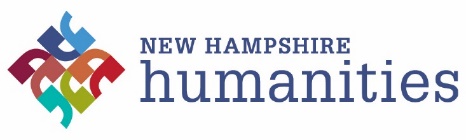 Please complete and email this application to Mary Nolin: mnolin@nhhumanities.org four weeks prior to the date of your first book discussion.  Assurance: By submitting this form, I certify that the organization and individuals named in this application have agreed to participate in the proposed program on the terms specified. I understand and accept the condition that this program must be free and that NH Humanities’ support will be acknowledged verbally at the program and on ALL printed materials. I agree to complete all required evaluation and attendance forms within two weeks of the end of the program. Teacher or Program Coordinator: 	 Date: Connections Program Manager: 	 Date: New Hampshire Humanities completes this section:Assurance: By submitting this form, I certify that the organization and individuals named in this application have agreed to participate in the proposed program on the terms specified. I understand and accept the condition that this program must be free and that NH Humanities’ support will be acknowledged verbally at the program and on ALL printed materials.  I agree to facilitate the number of programs detailed in this contract and to complete an evaluation within 2 weeks of the series completion.                                                                           Facilitator: 	Date:                               Connections Program Manager: 	Date:                                           Please attach completed form to: mnolin@nhhumanities.org  Host Organization: Teachers(s):Teacher’s Phone:Email:Address of program location with zip code:Type of Series:        Virtual              or               In PersonVirtual Platform you are using: Do you need to use an NHH Zoom account:    Yes        or        NoNumber of expected participants:County:  Please underline district and location demographicsCongressional District:   District 1        District 2Program Location Demographics: Rural   Suburban      UrbanPlease underline type of class and reading level. Type of class (ESOL, ABE, ALS, HS Equivalency, Disabled Adult, Correctional Facility, Family Literacy, other):   Reading Level: Literacy  Beginner  Intermediate  Advanced  Other:Series Theme:       Date 	              Day of Week              Time                 Book Title, Author1.  					2.			3.  			4.  			5.  Evaluation. We may come for a discussion on this date or join in on the 4th Connections date. 2 goals for this Connections series: what do you hope your class will specifically gain from this experience?Facilitator Information: Name:Address: Email: Phone: Payment: You will be paid one installment after you have completed two sessions and the remainder plus mileage after you have completed the series and send in your written evaluation. Stipend: :  $200 x number of sessions (2/4) =   	            + $ 100.00 Stipend if Pre-visit made  =                                                                      Mileage: (RT from your address to the address of the program) x4=          x .50 per mile =	      Tolls:       Stipend Mileage Total:                                 